Supplementary informationFigure S1. Differentially expressed proteins in liver of dairy goats fed HC and LC by two-dimensional gel electrophoresis analysis.The differentially expressed proteins between LC and HC goats were spotted and numbered. pI, isoelectric point; Mr, molecular mass; Animals no. LC 2-4, HC 2-4.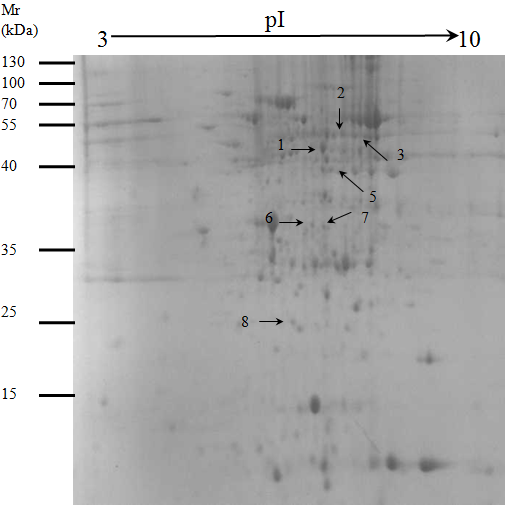 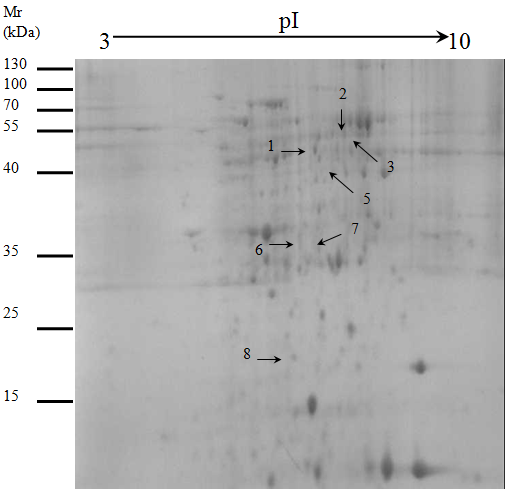 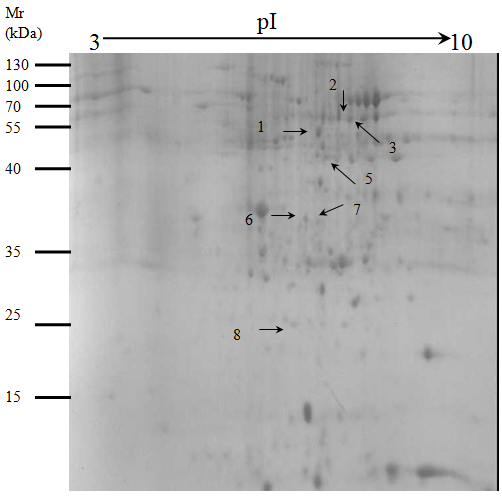 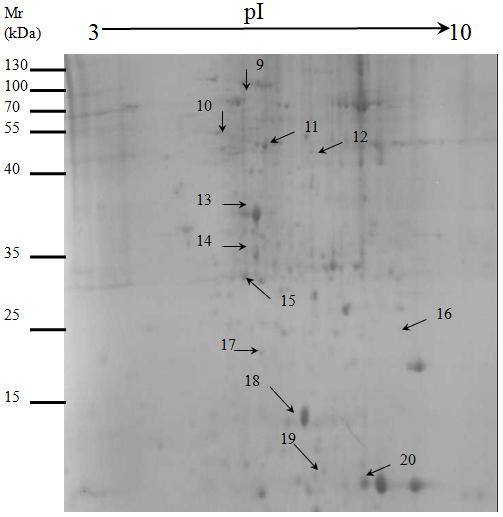 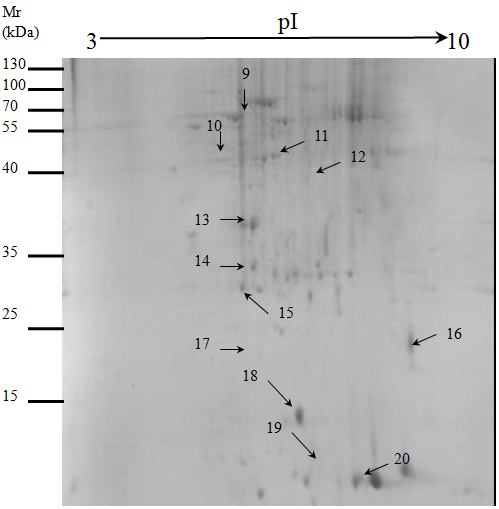 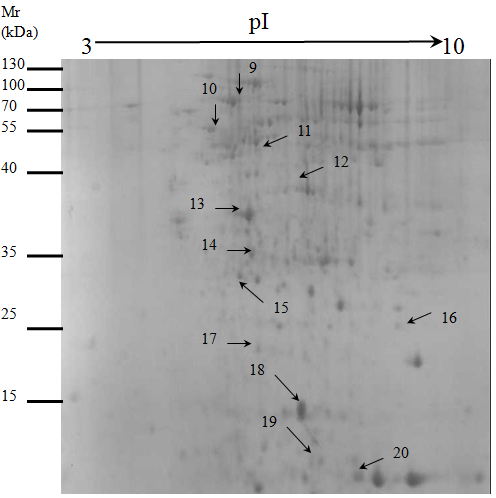 